ТЕРРИТОРИАЛЬНАЯ ИЗБИРАТЕЛЬНАЯ КОМИССИЯ
ГОРОДА УССУРИЙСКА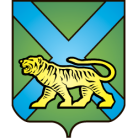 РЕШЕНИЕ г. УссурийскОб освобождении Форзун А.Г.от обязанностей члена участковой избирательной комиссиис правом решающего голоса избирательного участка № 2809На основании сведений, полученных из Управления записи актов гражданского состояния администрации Уссурийского городского округа о смерти Форзун Александры Григорьевны,  члена участковой избирательной комиссии с правом решающего голоса избирательного участка № 2809, (актовая запись от 17.12.2018 г. № 170189250001602267007), в соответствии с пунктом «г» части  8 статьи 29 Федерального закона от 12 июня 2002 года   № 67-ФЗ «Об основных гарантиях избирательных прав и права на участие в референдуме граждан Российской Федерации», пунктом 4 части 8 статьи 32 Избирательного кодекса Приморского края территориальная избирательная комиссия города УссурийскаРЕШИЛА:1. Освободить от обязанностей члена участковой избирательной комиссии с правом решающего голоса избирательного участка № 2809 Форзун Александру Григорьевну до истечения срока полномочий.  2. Направить данное решение в участковую избирательную комиссию избирательного участка № 2809. 3. Разместить настоящее решение на официальном сайте администрации Уссурийского городского округа в разделе «Территориальная избирательная комиссия города Уссурийска» в информационно-телекоммуникационной сети «Интернет».Председатель комиссии                                                                     О.М. МихайловаСекретарь комиссии			    			                       Н.М. Божко20 февраля 2019 года                     № 151/1003